OBEC DUNAJOV,  Jana Tvaružková - kontrolórka obce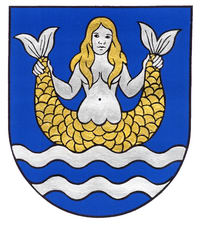 Správa č. 01/HK/2017 o výsledku následnej finančnej kontrolyNa základe § 18  zákona 369/1990 Zb. o obecnom zriadení v znení neskorších zmien a predpisov  a schváleného plánu kontrolnej činnosti na rok 2017 prijatého uznesením OcZ č. 01/2017 zo  dňa 22.02.2017 hlavná kontrolórka obce vykonala následnú finančnú kontrolu : Kontrolný orgán :      Jana Tvaružková, kontrolórka Obce DunajovSubjekt kontroly :      OcÚ DunajovPredmet následnej finančnej kontroly :    -   kontrola pokladničných operácií, stav hotovosti a dodržiavanie pokladničného limitu za obdobie I. polroka 2016Miesto a čas vykonania následnej finančnej kontroly :    OcÚ Dunajov, 01.03.2017 – 31.05.2017Za účasti :      Ing. Adela Stupavská – samostatný odborný referent – pokladníčka obceKontrolou boli zisťované nasledovné skutočnosti :úprava manipulácie s pokladničnou hotovosťou formou Vnútorného predpisu pre vedenie pokladnice obce Dunajovspôsob uschovávania finančnej hotovostichronologické číslovanie príjmových a výdavkových dokladov (PPD a VPD)preukázateľné doloženie platobných poukazov, resp. zmlúv k PPD a VPDsplnenie zákonnej povinnosti vykonávania predbežnej finančnej kontrolydodržanie pokladničného limitu schváleného uznesením OZ Dunajov Kontrolou bolo zistené nasledovné :obec Dunajov má vypracovaný Vnútorný predpis o manipulácii s pokladničnou hotovosťou finančná hotovosť je uschovaná v príručnej pokladni v uzamknutej plechovej skriniu pokladničných dokladov je zabezpečené samostatné chronologické číslovanie príjmových i výdavkových dokladov pokladničné doklady boli opatrené vyznačením náležitostí finančnej kontrolypokladničný limit, schválený uznesením  ku kontrolovanému dátumu 30.06.2016 bol dodržaný, stav pokladne k uvedenému dátumu bol 1.280,51 €  Ku dňu vykonania následnej finančnej kontroly bol vypracovaný aktuálny Vnútorný predpis pre vedenie pokladnice, v zmysle zákona č. 431/2002 Z. z. o účtovníctve a v znení neskorších predpisov a v zmysle Opatrenia MF SR č. MF/16786/2007-31, ktorým sa ustanovujú podrobnosti o postupoch účtovania a rámcovej účtovnej osnove pre rozpočtové organizácie, príspevkové organizácie, štátne fondy, obce a vyššie územné celky. Počiatočný stav pokladnice k 01.01.2016 : 	1.797,17 €Záver :     Kontrolou neboli zistené žiadne nedostatky.Z dôvodu, že kontrolou neboli zistené nedostatky, na základe § 22 ods. 1 zákona č. 357/2015 Z. z. oprávnená osoba vypracovala len správu.Správa o výsledku kontroly bola prerokovaná so štatutárnym orgánom kontrolovaného subjektu dňa 27.02.2018. Ku kontrolovaným zisteniam štatutárny orgán uplatňuje/neuplatňuje námietky k ich pravdivosti a úplnosti. V Dunajove, 27.02.2018                                                       ................................................................                                                                                            Jana Tvaružková, kontrolórka obceZa kontrolovaný subjekt :                                               ...............................................................                                                                                             Mgr. Milada Chlastáková, starostka obceOBEC DUNAJOV, Jana Tvaružková – kontrolórka obceProtokol č. 01/HK/2017o následnej finančnej kontrole pokladničných operácií, stave hotovosti a dodržiavaní pokladničného limitu v obci Dunajov za obdobie I. polroku 2016, ktorá bola vykonaná v období 01.03. – 31.05.2017.Kontrolou boli zisťované nasledovné skutočnosti:úprava manipulácie s pokladničnou hotovosťou formou vnútorného predpisuspôsob uschovávania finančnej hotovostichronologické číslovanie príjmových a výdavkových dokladov (PPD a VPD)preukázateľné doloženie platobných poukazov, resp. zmlúv k PPD a VPDsplnenie zákonnej povinnosti vykonávania predbežnej finančnej kontrolydodržanie pokladničného limituSpráva o výsledku kontroly bola prerokovaná so štatutárnym orgánom kontrolovaného subjektu. Kontrolou nebol zistený žiadny nedostatok. Ku kontrolovaným zisteniam neboli uplatnené námietky k ich pravdivosti a úplnosti.Materiál o výsledku kontroly bude predložený na rokovanie Obecnému zastupiteľstvu v Dunajove v rámci Správy o kontrolnej činnosti HK za rok 2017.V Dunajove, 27.02.2018                                                                                                                                                                       Jana Tvaružková                                                                                                                     kontrolórka obceKu kontrolovaným zisteniam nemám námietky.                                                                                                                     Mgr. Milada Chlastáková                                                                                                                      starosta obcePríjemVýdajZostatokJanuár 201613.761,30 €14.511,56 €1.046,91 €Február 201614.815,09 €12.358,83 €3.503,17 €Marec 201610.062,74 €10.744,37 €2.821,54 €Apríl 201611.667,77 €11.933,15 €2.556,16 €Máj 201621.120,71 €21.741,73 €1.935,14 €Jún 201611.175,49 €11.830,12 €1.280,51 €Spolu 1. polrok 201682.603,10  €83.119,76 €1.280,51 €